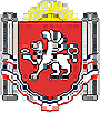 РЕСПУБЛИКА КРЫМРАЗДОЛЬНЕНСКИЙ РАЙОНБОТАНИЧЕСКИЙ СЕЛЬСКИЙ СОВЕТВнеочередное 81- е заседание  1 созываРЕШЕНИЕ27 мая 2018 г.                                    с.Ботаническое                                   № 58«Об отмене решения 35-го заседания 1 созыва Ботанического сельского совета Раздольненского района Республики Крым от 15.04.2015 г. № 317 «Об утверждении Положения о порядке утилизации и переработки бытовых и промышленных отходов»В соответствии с Федеральным законом от 06.10.2003 № 131-ФЗ «Об общих принципах организации местного самоуправления в Российской Федерации», Уставом Ботанического сельского поселения Раздольненского района Республики Крым, Ботанический сельский совет, РЕШИЛ:1. Отменить решение 35-го заседания 1 созыва Ботанического сельского совета Раздольненского района Республики Крым от 15.04.2015 г. № 317 «Об утверждении Положения о порядке утилизации и переработки бытовых и промышленных отходов».2. Настоящее решение вступает в силу с момента его официального обнародования.Председатель Ботанического сельскогосовета - глава администрацииБотанического сельского поселения 		            	         М. А. Власевская